	[Nombre y apellidos del reclamante]		, mayor de edad, funcionario/a de carrera/interino/a, con DNI 				 y NRP 						 perteneciente al cuerpo de 									 	especialidad 							  con domicilio a efectos de notificaciones en 		[dirección, código postal y localidad]			, teléfono 			 y correo electrónico 								, 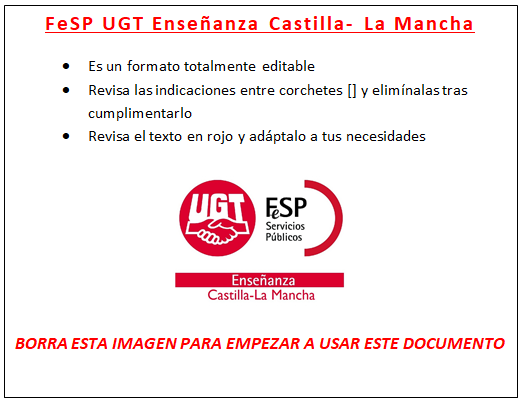 EXPONE: Que por resolución de 29 de enero de 2018, la Consejería de Educación, Cultura y Deportes convocó concurso-oposición para el acceso al Cuerpo de Inspectores de Educación, en plazas vacantes del ámbito de gestión de la Comunidad Autónoma de Castilla-La Mancha	 Que resulté admitido/a en dicha convocatoria participando en el	     primer / segundo / tercer	  ejercicio/s del proceso. Que con fecha/s  						 se hicieron públicas la/s calificación/es de dicha/s prueba/s, habiendo sido calificada/s con las siguientes puntuaciones: Primer ejercicio					 puntosSegundo ejercicio				 puntos	Tercer ejercicio					 puntosQue con fecha     		de junio de 2018   se han hecho públicas las puntuaciones finales de la fase de oposición, por 	Resolución de                  junio de 2018		  respecto a las cuales se establece el derecho de reclamación.SOLICITA:Que le sea proporcionado el conocimiento de las calificaciones emitidas por parte de cada uno de los miembros del tribunal presentes, en base a los criterios de evaluación publicados de las distintas partes de la prueba, para configurar la/s calificación/es obtenida/s publicada/s en cada una de las pruebas referidas en este escrito.Que sean revisada/s dicha/s calificación/es  obtenida/s en cada una de las pruebas referidas en este escrito. Que, una vez revisada/s,  le sea proporcionado el conocimiento de la/s calificación/es revisada/s y emitida/s así como el detalle de aplicación de los criterios de evaluación publicados para las distintas partes de la  prueba.En 			, a 	 de 			 de 20Firmado:						PRESIDENTE DEL TRIBUNAL ÚNICO DEL PROCEDIMIENTO SELECTIVO PARA EL ACCESO AL CUERPO DE INSPECTORES DE EDUCACIÓN DE CASTILLA-LA MANCHA CONVOCADO POR RESOLUCIÓN DE 29/01/2018 Reclamar una valoración injusta por parte del tribunalSi hemos sido objeto de una valoración que consideramos injusta por parte del tribunal que nos examina tenemos las siguientes opciones:Reclamación ante el órgano que dictó el acto (el presidente del tribunal o, en su caso, la comisión de selección).  El plazo para las alegaciones vendrá expresado en la convocatoria.Recurso de alzada ante el órgano superior que nombró el tribunal o comisión que ha dictado el acto impugnado. Plazo de interposición: un mes.Demanda en el Juzgado de lo Contencioso-Administrativo o Sala de lo Contencioso-Administrativo del Tribunal Superior de Justicia. Plazo: dos meses a partir de la comunicación por los miembros del tribunal o comisión de la resolución negativa.Normativa de referencia:• Ley 39/2015, de 1 de octubre, del Procedimiento Administrativo Común de las Administraciones Públicas.• Real Decreto 364/1995, de 10 de marzo, por el que se aprueba el Reglamento General de Ingreso del Personal al servicio de la Administración general del Estado y de Provisión de Puestos de Trabajo y Promoción Profesional de los Funcionarios Civiles de la Administración general del Estado.